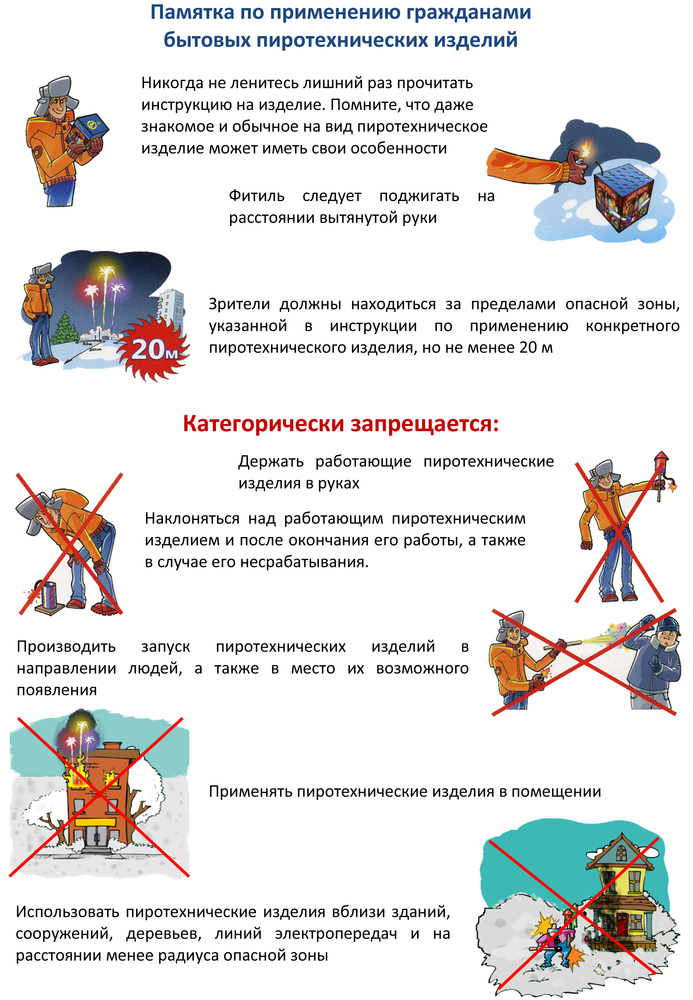 Основные требования пожарной безопасности при проведении праздничных мероприятий, а также использовании пиротехнических изделий   Основные требования пожарной безопасности при организации и проведении Новогодних и Рождественских праздников регламентированы Постановлением Правительства в Российской Федерации «О противопожарном режиме» от 25.04.2012 № 390.   В соответствии с указанными Правилами противопожарного режима устроители мероприятий с массовым участием людей (вечера, дискотеки, торжества вокруг новогодней елки, представления и т. п.), должны перед началом этих мероприятий тщательно осмотреть помещения и убедиться в их полной готовности в противопожарном отношении.   При организации и проведении новогодних праздников и других мероприятий с массовым пребыванием людей:   - допускается использовать только помещения, обеспеченные не менее чем двумя эвакуационными выходами, отвечающими требованиям норм проектирования, не имеющие на окнах решеток и расположенные не выше 2 этажа в зданиях с горючими перекрытиями;   - елка должна устанавливаться на устойчивом основании и с таким расчетом, чтобы ветви не касались стен и потолка;   - при отсутствии в помещении электрического освещения мероприятия у елки должны проводиться только в светлое время суток;   - иллюминация должна быть выполнена с соблюдением ПУЭ. При использовании электрической осветительной сети без понижающего трансформатора на елке могут применяться гирлянды только с последовательным включением лампочек напряжением до 12 В. Мощность лампочек не должна превышать 25 Вт;   - при обнаружении неисправности в иллюминации (нагрев проводов, мигание лампочек, искрение и т. п.) она должна быть немедленно обесточена. Запрещается:   - проведение мероприятий при запертых распашных решетках на окнах помещений, в которых они проводятся;   - применять дуговые прожекторы, свечи и хлопушки, устраивать фейерверки и другие световые пожароопасные эффекты, которые могут привести к пожару;   - украшать елку целлулоидными игрушками, а также марлей и ватой, не пропитанными огнезащитными составами;   - одевать детей в костюмы из легкогорючих материалов;   - проводить огневые, покрасочные и другие пожароопасные и взрывопожароопасные работы;   - использовать ставни на окнах для затемнения помещений;   - уменьшать ширину проходов между рядами и устанавливать в проходах дополнительные кресла, стулья и т. п.;   - полностью гасить свет в помещении во время спектаклей или представлений;   - допускать заполнение помещений людьми сверх установленной нормы.   - При проведении мероприятий должно быть организовано дежурство на сцене и в зальных помещениях ответственных лиц, членов добровольных пожарных формирований или работников пожарной охраны предприятия.   Требования пожарной безопасности к пиротехнической продукции регламентированы Правилами обеспечения противопожарного режима при распространении и использовании пиротехнических изделий, утвержденными постановлением Правительства Российской Федерации от 22 декабря 2009 г. №1052.   В соответствии с указанным документом, реализацию пиротехнических изделий разрешается осуществлять в специализированных торговых учреждениях, размещаемых в одноэтажных зданиях или на верхних этажах многоэтажных зданий.   Соответствующие отделы продажи должны выделяться противопожарными перегородками и не примыкать к эвакуационным выходам.   Витрины с образцами пиротехнической продукции должны исключать любые действия покупателей с изделиями, кроме визуального осмотра.   В торговых помещениях магазинов самообслуживания реализация пиротехнических изделий производится продавцами-консультантами.   Одновременно, пиротехнические изделия запрещено располагать ближе 0,5 м от нагревательных приборов системы отопления.   Реализация пиротехнических изделий запрещается: на объектах торговли, расположенных в жилых зданиях, объектах транспортной инфраструктуры, а также лицам, не достигшим шестнадцатилетнего возраста.   Любое лицо, осуществляющее использование пиротехнического изделия, должно обеспечить безопасность для окружающих людей, автотранспорта, зданий, а также другого имущества.   Применение пиротехнической продукции должно осуществляться исключительно в соответствии с требованиями инструкции по эксплуатации завода-изготовителя которая содержит:   а) ограничения по условиям применения изделия;   б) способы безопасного запуска;   в) размеры опасной зоны;   д) условия хранения, срок годности и способы утилизации. Применение пиротехнических изделий запрещается:   а) в помещениях, зданиях, сооружениях, а также на крышах, балконах и
лоджиях;   б) на территориях взрывоопасных и пожароопасных объектов, возле линий
электропередач;   г) на сценических площадках при проведении концертных и торжественных
мероприятий;   д) на территориях объектов культурного наследия, заповедников, заказников и национальных парков.   Категорически запрещается применение изделий с истекшим сроком годности, следами порчи, без инструкции по эксплуатации и сертификата соответствия (декларации о соответствии, либо знака соответствия). ИНСТРУКЦИЯ по применению гражданами  бытовых пиротехнических изделий   Пиротехнические изделия подлежат обязательной сертификации, на них должна быть инструкция по применению и адреса или телефоны производителя (для российских предприятий) или оптового продавца (для импортных фейерверков). Это гарантирует качество и безопасность изделий.   При самостоятельной закупке фейерверков в других местах, следует обращать внимание на наличие инструкции на изделии, адреса или телефона производителя или оптового продавца. Фейерверки покупайте только в местах официальной продажи. Не покупайте фейерверки в не регламентированных для этих целей местах (это могут быть рынки, киоски и иные торговые точки) или у «знакомых», поскольку скорее всего приобретете несертифицированное или нелегальное изделие. При покупке фейерверков обратите внимание на упаковку, на ней должны отсутствовать увлажненные места, разрывы. Покупая фейерверк с товарным знаком, Вы действительно приобретете качественное изделие, поскольку каждый изготовитель дорожит своим добрым именем.   Фейерверки храните в сухом месте, в оригинальной упаковке. Запрещено хранить пиротехнические изделия во влажном или в очень сухом помещении с высокой температурой воздуха (более 30°С) вблизи от легковоспламеняющихся предметов и веществ, а так же вблизи обогревательных приборов. Не носите их в кармане.   Не возите в автомобиле. Не храните фейерверки возле горючих и легко воспламеняемых материалов. Храните фейерверки в не доступных для детей местах. В холодное время года фейерверки желательно хранить в отапливаемом помещении, в противном случае из-за перепадов температуры фейерверки могут отсыреть. Отсыревшие фейерверки категорически запрещается сушить на отопительных приборах (батареи отопления, рефлектора, бытовые обогреватели и т.п.) и используя нагревательные приборы (строительные и бытовые фены, паяльные лампы и т.п.).   Задача запускающего - провести фейерверк безопасно для себя и зрителей.Общие рекомендации по запуску фейерверочных изделийЗаранее определить место проведения фейерверка, площадку, на которой он будет производиться (лучше осмотреть место днем). При сильном и порывистом ветре лучше совсем отказаться от проведения фейерверка. Размер площадки должен соответствовать максимальному размеру опасной зоны, указанной на изделиях, которые будут использоваться при проведении фейерверка. Над площадкой не должно быть деревьев, линий электропередач и прочих воздушных преград.Категорически запрещается запускать пиротехнические изделия при постоянном или порывистом ветре (ограничения по скорости ветра приведены на этикетке каждого конкретного изделия). Кроме того, применение пиротехники в ненастную погоду так же небезопасно! Необходимо помнить, что если пиротехника простоит под дождем 3-5 мин, даже если вы сохранили сухим фитиль, - гарантии успешного запуска нет. Более того, некоторые виды пиротехники после намокания становятся опасными для зрителей. Так, например, промокшие ракеты могут отклоняться от вертикального полета, а заряды промокших батарей салютов будут взлетать на незначительную высоту и срабатывать (разрываться) в опасной близости от зрителей.Определить место расположения зрителей. Зрители должны находиться за пределами опасной зоны. Наилучший эффект от фейерверка наблюдается в том случае, если ветер дует от зрителей и относит в сторону дым, а расстояние от фейерверка выбрано таким, чтобы зрители наблюдали эффекты под углом не более 45 градусов. Оптимальное расстояние составляет не менее 30-50 м.Определить человека, ответственного за проведение фейерверка. Он должен быть трезвым. Никогда не запускайте пиротехнику, находясь в нетрезвом состоянии, - реакция при запуске фейерверков нужна не хуже, чем при управлении автомобилем. Использовать пиротехнические изделия в нетрезвом состоянии запрещено.Запускающий должен заранее разместить и надежно закрепить изделия в соответствии с инструкциями по использованию и быть готовым оперативно отреагировать в случае возникновения непредвиденной ситуации.При поджиге изделий нельзя держать их в руках, наклоняться над изделиями. Фитиль следует поджигать с расстояния вытянутой руки. После окончания работы изделия нельзя подходить к нему как минимум 10 мин. Нельзя допускать на пусковую площадку посторонних лиц во время и после стрельбы. Самый лучший вариант, если у запускающего будет помощник, спокойно контролирующий обстановку во время фейерверка.Никогда не ленитесь лишний раз прочитать инструкцию на изделии. Каким бы Вы ни были «асом» в пиротехнике, помните, что даже знакомое и обычное на вид пиротехническое изделие может иметь свои особенности.Заранее освободите и расправьте огнепроводный шнур (стопин) на ваших изделиях. Все фейерверочные изделия, предназначенные для продажи населению, инициируются поджигом огнепроводного шнура. Запомните, что перед тем, как поджечь фитиль, вы должны точно знать, где у изделия верх и откуда будут вылетать горящие элементы.Салюты следует устанавливать на твердую ровную поверхность. Салюты с небольшой площадью основания следует закрепить, подсыпав с боков землей или установить в плотный снег. Это позволит избежать возможного опрокидывания изделия.Ракеты и летающие фейерверочные изделия следует запускать вдали от жилых домов, построек с ветхими крышами или открытыми чердаками.Для наземных фейерверочных изделий нужно выбирать гладкую поверхность, которая не препятствует их движению. Это может быть лед, ровный грунт, асфальт, гладкий бетон.Устроитель фейерверка должен после поджига изделий немедленно удалиться из опасной зоны, повернувшись спиной к работающим изделиям.И, наконец, главное правило безопасности: никогда не разбирайте фейерверочные изделия - ни до использования, ни после! КАТЕГОРИЧЕСКИ ЗАПРЕЩЕНО разбирать, дооснащать или каким-либо другим образом изменять конструкцию пиротехнического изделия до и после его использования.Помимо вышеперечисленного при обращении с пиротехническими изделиями ЗАПРЕЩАЕТСЯ:   - использовать пиротехнические изделия лицам, моложе 18 лет без присутствия взрослых.   - курить рядом с пиротехническим изделием.   - механически воздействовать на пиротехническое изделие.   - бросать, ударять пиротехническое изделие.   - бросать пиротехнические изделия в огонь.   - применять пиротехнические изделия в помещении (исключение: бенгальские огни, тортовые свечи, хлопушки).   - держать работающее пиротехническое изделие в руках (кроме бенгальских огней, тортовых свечей, хлопушек).   - использовать пиротехнические изделия вблизи зданий, сооружений деревьев, линий электропередач и на расстоянии меньшем радиуса опасной зоны.   - находиться по отношению к работающему пиротехническому изделию на меньшем расстоянии, чем безопасное расстояние.   - наклоняться над пиротехническим изделием во время поджога фитиля, а так же во время работы пиротехнического изделия.   - в случае затухания фитиля поджигать его ещё раз.   - подходить и наклоняться над отработавшим пиротехническим изделием в течение минимум 5 минут после окончания его работы.Место проведения фейерверка.   В соответствии с п.13 Постановления Правительства Российской Федерации от 22.12.2009 №1052 "Об утверждении требований пожарной безопасности при распространении и использовании пиротехнических изделий" применение пиротехнических изделий ЗАПРЕЩАЕТСЯ:   а) в помещениях, зданиях и сооружениях любого функционального назначения;   б) на территориях взрывоопасных и пожароопасных объектов, в полосах отчуждения железных дорог, нефтепроводов, газопроводов и линий высоковольтной электропередачи;   в) на крышах, балконах, лоджиях и выступающих частях фасадов зданий (сооружений);   г) на сценических площадках, стадионах и иных спортивных сооружениях;   д) во время проведения митингов, демонстраций, шествий и пикетирования;   е) на территориях особо ценных объектов культурного наследия народов Российской Федерации, памятников истории и культуры, кладбищ и культовых сооружений, заповедников, заказников и национальных парков.